Wielkopolski Urząd Wojewódzki w Poznaniu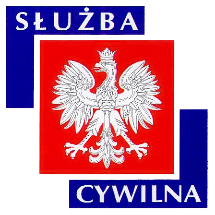 Ogłoszenie o naborze z dnia 12 kwietnia 2018 r. WYMIAR ETATU: 1 STANOWISKA: 1 Dyrektor Generalny poszukuje kandydatów\kandydatek na stanowisko:starszy specjalistado spraw: organizacyjnych i kadrowychw Wydziale Finansów i Budżetu WUW w Poznaniu nr ref. 56/18ogłoszenie o naborze w celu zastępstwa nieobecnego członka korpusu służby cywilnejMIEJSCE WYKONYWANIA PRACY:PoznańADRES URZĘDU:Al. Niepodległości 16/18 
61-713 Poznań WARUNKI PRACY•   praca administracyjno-biurowa z wykorzystaniem komputera oraz typowych urządzeń biurowych 
•   zadania wykonywane w siedzibie oraz poza siedzibą urzędu 
•   parametry środowiska pracy(oświetlenie, temperatura, hałas) w normie 
•   pracownik może realizować zadania służbowe poza siedzibą urzędu 
•   stres typowy związany z obsługą klientów zewnętrznych, wymagana komunikatywność 
•   praca przy monitorze ekranowym, co najmniej przez połowę dnia pracy 
•   stanowisko pracy wyposażone w meble biurowe dostosowane do wymagań określonych dla stanowisk administracyjno-biurowych 
•   stanowisko pracy znajduje się na IV piętrze budynku biurowego wyposażonego w windy osobowe, w tym dla osób na wózkach inwalidzkich 
•   budynek posiada podjazd dla osób niepełnosprawnych 
•   klatka schodowa szerokości 140 cm, korytarz biurowy o szerokości 200 cm, 
•   drzwi wejściowe do pokoi biurowych o szerokości 70 cm 
•   w budynku są pomieszczenia higieniczno-sanitarnych przystosowane dla osób niepełnosprawnych poruszających się na wózkach inwalidzkich 

Pracownikom oferujemy: 
•   stabilne zatrudnienie na podstawie umowy o pracę 
•   dodatek stażowy 
•   dodatkowe wynagrodzenie roczne 
•   nagrody wypłacane z funduszu nagród uzależnione od osiąganych wyników pracy 
•   możliwość podnoszenia kwalifikacji i rozwoju zawodowego (szkolenia w oparciu o indywidualny program rozwoju zawodowego, możliwość dofinansowania do studiów podyplomowych i kursów językowych) 
•   dofinansowanie wypoczynku oraz różnych form aktywności kulturalno-oświatowej i sportowo-rekreacyjnej w ramach zakładowego funduszu świadczeń socjalnych 
•   możliwość skorzystania z atrakcyjnej oferty ubezpieczenia grupowego 
•   pracę w siedzibie Urzędu położonej w dogodnej lokalizacji w centrum miasta 
•   ruchomy system czasu pracyZAKRES ZADAŃprowadzenie spraw związanych z obsługą kadrową Wydziału Finansów i Budżetu, w szczególności związanych z: naborem pracowników do Wydziału (przygotowywanie wniosków o wszczęcie procedury naboru, sporządzanie protokołów z przeprowadzonego naboru, przygotowywanie wniosków o zatrudnienie wyłonionego kandydata), ocenami w służbie cywilnej, koordynacją spraw związanych z tworzeniem i aktualizowaniem opisów stanowisk pracy, zakresów obowiązków, uprawnień i odpowiedzialności oraz ich dostosowywaniem do zmian zachodzących w strukturze wewnętrznej Wydziałuprowadzenie spraw organizacyjnych Wydziału oraz samodzielne realizowanie bieżących zadań zleconych przez przełożonego, w szczególności: zarządzanie informacją w celu efektywnego wspomagania zarządzania w Wydziale, przygotowywanie planów zamówień publicznych, przygotowywanie propozycji do rocznego planu szkoleń oraz koordynacji realizacji szkoleń w ramach Wydziału, przygotowywanie rocznego planu urlopów wypoczynkowych pracowników Wydziału, opracowywanie propozycji do Programu działalności urzędu we współpracy z komórkami organizacyjnymi Wydziału, prowadzenie spraw osobowych pracowników Wydziału – opracowywanie wniosków, pism, zestawieńopracowywanie projektów dokumentów regulujących organizację Wydziału, przygotowywanie propozycji zmian w tym zakresie, w szczególności dotyczących działania poszczególnych komórek wewnętrznych, zasad podporządkowania oraz zakresów upoważnień pracownikówobsługa sekretariatu dyrektora Wydziału (w ramach zastępstwa w czasie nieobecności pracownika sekretariatu)egzekwowanie terminowej realizacji przez komórki organizacyjne urzędu oraz podległych dysponentów zadań informacyjnych i sprawozdawczych wynikających z ustawy o postępowaniu w sprawach dotyczących pomocy publicznejprzygotowywanie, na potrzeby organów kontrolnych, materiałów z zakresu budżetu dysponenta częściWYMAGANIA NIEZBĘDNEwykształcenie: wyższe administracyjne, ekonomiczne, prawnicze doświadczenie zawodowe: 2 lata w administracji publicznej znajomość ustaw: o finansach publicznych (oraz przepisów wykonawczych), o służbie cywilnej, o wojewodzie i administracji rządowej w województwie, Kodeks postępowania administracyjnego, o ochronie danych osobowych, o ochronie informacji niejawnych, Kodeks pracywiedza i umiejętności z zakresu zarządzania zasobami ludzkimi w jednostkach administracji publicznejumiejętność rozwiązywania problemów, analitycznego myślenia, komunikatywność, wysoka kultura osobista, umiejętność dzielenia się wiedzą, umiejętności organizacyjne, kreatywność, umiejętność pracy w zespole, umiejętności redakcyjne, umiejętność działania w sytuacjach stresowychposiadanie obywatelstwa polskiegokorzystanie z pełni praw publicznychnieskazanie prawomocnym wyrokiem za umyślne przestępstwo lub umyślne przestępstwo skarboweDOKUMENTY I OŚWIADCZENIA NIEZBĘDNEŻyciorys/CV i list motywacyjnyKopie dokumentów potwierdzających spełnienie wymagania niezbędnego w zakresie wykształceniaKopie dokumentów potwierdzających spełnienie wymagania niezbędnego w zakresie doświadczenia zawodowego / stażu pracyOświadczenie o posiadaniu obywatelstwa polskiego albo kopia dokumentu potwierdzającego posiadanie polskiego obywatelstwaOświadczenie o wyrażeniu zgody na przetwarzanie danych osobowych do celów naboruOświadczenie o korzystaniu z pełni praw publicznychOświadczenie o nieskazaniu prawomocnym wyrokiem za umyślne przestępstwo lub umyślne przestępstwo skarboweDOKUMENTY I OŚWIADCZENIA DODATKOWEkopia dokumentu potwierdzającego niepełnosprawność - w przypadku kandydatek/kandydatów, zamierzających skorzystać z pierwszeństwa w zatrudnieniu w przypadku, gdy znajdą się w gronie najlepszych kandydatek/kandydatówTERMINY I MIEJSCE SKŁADANIA DOKUMENTÓWDokumenty należy złożyć do: 23 kwietnia 2018 r.Decyduje data: stempla pocztowego / osobistego dostarczenia oferty do urzęduMiejsce składania dokumentów:
Wielkopolski Urząd Wojewódzki w Poznaniu 
Al. Niepodległości 16/18 
61-713 Poznań 
Kancelaria Główna Urzędu, bud. B, pok. 025-026 
(z podaniem w ofercie nr ref. 56/18) INNE INFORMACJE:W miesiącu poprzedzającym datę upublicznienia ogłoszenia wskaźnik zatrudnienia osób niepełnosprawnych w urzędzie, w rozumieniu przepisów o rehabilitacji zawodowej i społecznej oraz zatrudnianiu osób niepełnosprawnych, nie wynosi co najmniej 6%.Osoba zatrudniona na ww. stanowisku, zgodnie z art. 78 ust. 4 Ustawy z dnia 21 listopada 2008 r. o służbie cywilnej, nie może łączyć zatrudnienia w służbie cywilnej z mandatem radnego. 
Do składania ofert zachęcamy również osoby niepełnosprawne. 
Wzór wymaganych oświadczeń zamieszczony jest pod adresem: 
www.poznan.uw.gov.pl/system/files/zalaczniki/wzor_oswiadczenia_do_naboru_na_stanowisko_pracy.docx 
Oświadczenia należy opatrzyć odręcznym podpisem wraz z datą. 
Kandydaci zakwalifikowani do kolejnych etapów naboru zostaną powiadomieni o ich terminie telefonicznie, drogą elektroniczną lub pocztową. 
Wyniki naboru opublikowane będą po zakończeniu naboru w BIP KPRM, BIP WUW oraz w siedzibie Urzędu. 
Oferty osób niezatrudnionych zostaną zniszczone po upływie 3 miesięcy od dnia zakończenia naboru. 
Proponowane wynagrodzenie zasadnicze brutto: 2600-2700 zł. 
Dodatkowe informacje, w tym o kolejnych etapach naboru, można uzyskać pod nr tel. 61 854 19 91, 61 854 11 87. 
Nasz urząd jest pracodawcą równych szans i wszystkie aplikacje są rozważane z równą uwagą bez względu na płeć, wiek, niepełnosprawność, rasę, narodowość, przekonania polityczne, przynależność związkową, pochodzenie etniczne, wyznanie, orientacje seksualną czy też jakąkolwiek inną cechę prawnie chronioną. Autor: Marcin Kowalski